Wotton-under-Edge Town Council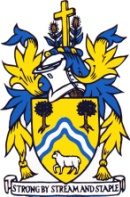 Councillors - You are summoned to attend a remote meeting of the Town Council on Monday 29th March 2021 at 7pmThis meeting will be held on-line using Microsoft Teams software using the link below. Click here to join the meeting.  									D Hyam Administrator												24th March 2021AGENDATo receive Apologies for absence Declarations of Interest or Dispensations Councillors must declare any interests arising from items on the agenda, and the nature of the interest, at this point or as soon as it becomes apparent.Public Forum          Each person to state their name, addressing Council for 3 mins maximumTo receive Chairman’s ReportMinutes To approve Minutes of January and February 2021.Correspondence Chipping Surgery Car Park To note the issue that there are fewer car parking spaces in the main car park as there are 10 spaces not the 13 that were detailed on the approved plan, and to consider the way forward.Stroud District Council Planning Decisions. No mass decision notices now emailed out – all decisions must be downloaded individually from SDC new planning website..New Applications.Plans of these applications are no longer supplied to the Town Council in paper format. Councillors should look online at the plans before the Planning meeting at: S.21/0395/LBC 8 The Chipping. Construction of side extension and alterations to include extension of existing garden wall.S.21/0394/HHOLD 8 The Chipping. Construction of side extension and alterations to include extension to existing garden wall.S.21/0342/HHOLD The Pump House, Ellerncroft Road. Extension to & renovation of the existing dwelling house including a two-storey side extension & reshaping of the roof to provide a 5 bedroom house.S.21/0113/VAR Land South of The Chipping Surgery, Symn Lane. Variation of Condition 2 (Approved Plans) to remove the affordable housing contribution of S.19/1722/VAR.S.21/0476/FUL Play Area, Pitman Place. Erection of three dwellings with associated parking and landscaping.S.21/0573/TCA 7 Valley Road. Birch Tree – reduce the crown by approx. 3.7m.S.21/0587/HHOLD 68C Parklands. Erection of single storey extensions to front and rear elevations and garage conversion.________________________Members are reminded that the Council has a general duty to consider the following matters in the exercise of any of its functions: Equal Opportunities (race, gender, sexual orientation, marital status and any disability), Crime and Disorder, Biodiversity, Health & Safety and Human Rights. Useful Numbers Highways Maintenance – Freephone 08000 514514Highways &Streetlighting email – highways@gloucestershire.gov.ukNon-urgent Police calls – 101 Clerk to the Council:  Ms Andrea Durn, Council Offices, Civic Centre, 2 Gloucester Street, Wotton-under-Edge, GL12 7DNTel: 01453 843210   Email: clerk@wotton-under-edge.comWebsite: www.wotton-under-edge.com Office Hours: Monday, Wednesday, Friday 9am to 12.30pm.Wotton-under-edge Town Trust Reg Charity No.20346COVID 19 – Please note council offices are currently closed to public. Please email.S.21/0035/HHOLD Claverstone, Coombe. Erection of first floor rear extension. Application permitted with 3 Conditions.S.21/0375/MINAM Site Known as Dryleaze Court. Minor amendment to S.20/0985/VAR – To extend the permitted hours of Construction (as controlled by Condition 9) from approved 8am tp 1pm on Saturdays to 8am to 6pm on Saturdays. Construction on all other days is proposed to remain as approved. Application Approved.S.21/0295/5/TCA 5 Valley Road. Common Birch (B1) - fell. No Objections with 2 Informatives.S.21/0156/TCA 29 Bradley Street. T1 & T2 –Tulip – Reduce branches by 3 metres. No Objections with 2 Informatives.S.20/2699/FUL 17 Cotswold Gardens. Construction of one bed dwelling. Permission refused with 1 reason.S.21/0128MINAM Land South Of Symn Lane. Non-materials amendment to condition of planning permission S.19/1722/VAR to amend the trigger for implementing the access works. Application Approved with 1 condition.S.19/1964/FUL 7 Elm Tree Cottages. Proposed changed of use of ancillary building for use with holiday letting. Status: Insufficient Fee.S.19/2085/FUL Hillside Cottage, Old London Road. Conversion of existing barn building to holiday let. Status: Insufficient Fee.S.21/0136/VAR The Annexe, 54 Parklands. Removal of condition 3 on permitted application S.10/1079/HHOLD to integrate the annexe back into part of the main dwelling. Application Permitted with 2 conditionsS.18/2368/FUL Renishaw PLC, New Mills, Wotton Road Kingswood. Expansion of Renishaw to include a building with office and car parking, with associated infrastructure. Application Permitted with 22 Conditions.S.21/0288/HOLD 13 Venns Acre. Replacement of windows with bi-fold door. Application Permitted with 2 Conditions.S.21/0199/HHOLD 1A Water Lane. Erection of extension over existing garage to form additional bedroom. Application Permitted with 2 Conditions.S.21/0052/LBC 27 Wortley Road. Extend bathroom, relocate door and install sliding door to maximise space. Install new studwork wall for bathroom. Application Permitted with 2 permissions.